Техническое конструирование как средство развития творческих способностей у детей старшего дошкольного возраста.ВоспитательРубан Ирина ВладимировнаМБДОУ «Детский сад №4»ЗАТО ЗвездныйДошкольное детство — время первоначального становления личности, формирования основ самосознания и индивидуальности ребенка.  Чтобы развивать познавательные и личностные качества ребенка необходимо организовывать разные виды детской деятельности, а также разнообразить формы совместной деятельности педагогов и детей.  Как известно, одним из ведущих видов детской деятельности в ДОУ является игра. Она помогает детям понять  сложный, но такой прекрасный мир, игра развивает у дошкольников творчество и воображение. Конструктивные навыки  помогают  создавать сказочный мир для развития творческих способностей ребенка – конструирование дает возможность не только собирать различные модели, но и играть с ними, придумывая свои истории, проявлять инициативу и самостоятельность, а также понять и объяснить различные явления окружающего мира.В своей работе с детьми старшего дошкольного возраста я использовала не только разные виды конструктора, а также конструирование из бумаги, которое  можно  отнести к техническому конструированию, а именно конструированию научной игрушки.Цель работы: создание условий для формирования системы первичных естественно - научных знаний.Задачи: формировать умения, навыки и способы практической деятельности в процессе создания, испытания, анализа научной игрушки; приобретать опыт  индивидуальной и коллективной деятельности при реализации конструкторских проектов;развивать уверенность в своих научных и творческих способностях.Конструирование из бумаги я разделила на 2 вида. Это игрушки-забавы и научная игрушка. Игрушки – забавы это «весёлые игрушки», которые используются для развлечения детей. Но они способны развивать навыки исследователя, побуждают детей к изучению их устройства, принципа действия.Научная игрушка – это игрушка, которая демонстрирует законы физики в занимательной, необычной форме.  Научные игрушки, сделанные своими руками, помогают детям стать заинтересованными в науке, они – зрелищные, интересные и простые в исполнении. Наука на основе игрушки является отличным способом продемонстрировать детям основные научные принципы.Научная игрушка позволяет изготавливать простые устройства, действующие на основе конкретных физических законов, развивать детскую инициативу, научное любопытство и умение задавать вопросы, уверенность  в себе, возможность получения ребенком конкретного наглядного результата. Всё вместе это создаёт ситуацию успеха, которая особенно важна для детей старшего дошкольного возраста для  создания комфортной среды общенияКонструируя игрушку-забаву или научную игрушку, ребёнок  получает, прежде всего опыт знаний. Дети должны увидеть необычное явление, удивиться, обрадоваться, послушать объяснения, порассуждать, попробовать сделать игрушку на эту тему - так на основе опыта формируются знания. Игрушка-забава создаёт весёлое настроение, но как её можно использовать в изучении окружающего мира. Например, в рождественские каникулы ребята мастерили белого медведя и  весёлых пингвинов. Используя глобус, мы с ребятами определили места обитания белых медведей и пингвинов. После чего искали ответ на вопрос «Смогут ли встретиться белый медведь и пингвин?» Смоделированная таким образом ситуация побуждает детей к самостоятельному поиску ответа на поставленный вопрос. Научная игрушка развивает у детей инженерное и научное мышление, реализует их творческие, познавательные, исследовательские и коммуникативные потребностей, дает возможность подготовить ребенка к опережающему восприятию физики как науки в понятной и доступной форме.Так, например, конструируя черепаху, дети знакомятся с рычажно-шарнирным механизмом и принципом его действия. С ребятами мы обсуждали рычаги и шарниры, подвижные и неподвижные шарниры. В качестве исследования можно предложить детям переместить точку крепления и посмотреть, что изменится. Натолкнуть детей на грандиозную мысль: добавляя трубочки, можно сделать шестиногих насекомых - божью коровку.Работая с моделью колеса обозрения, дети знакомились с механизмом вращательного движения. Возникла проблемная ситуация.  При запуске модели, кабинки переворачивались вместе с пассажирами. Вместе с детьми пришли к выводу, что необходимо ослабить крепление кабинок к корпусу колеса. Все изготовленные модели дети использовали в играх в свободной деятельности.Кораблик, ещё одна модель научной игрушки. На её примере дети изучали инерционный механизм. Вместе с ребятами устраивали скоростные соревнования. Снова возник вопрос, как увеличить расстояние, пройденное корабликом. Несомненной пользой  такого конструирования технической направленности является усиление проблемного и творческого компонента образовательного процесса за счет включения игрового и поискового элементов в обучение. Дошкольник  получает новые знания на основе знакомства с явлениями опытным путем, при этом ребенок видит   наглядный результат обучения. Всё это создаёт ситуацию успеха, так необходимую ребёнку-дошкольнику.Литература.Альтов Г. Творчество как точная наука: теория решения изобретательских задач Генрих Альтшуллер. – Петрозаводск, 2004.  Арнольд Н. Крутая механика для любознательных. –М.: Лабиринт, 2014.    Вордерман К. Как объяснить ребенку науку, 2016.   Галатонова Т. Стань инженером. Книга по техническому творчеству для детей и взрослых.Интернет-источники:.http://www.arvindguptatoys.com  «Игрушки из чего                         угодно»Интернет-источники:  bandaumnikov.ruНаучно-популярный киножурнал «Хочу. Всё. Знать»Название игрушкиЗадачиОбсуждение с детьми, результаты«Мишка косолапый»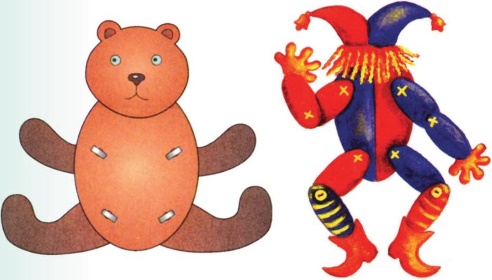 -познакомить детей с игрушкой-дергунчиком -рассказать о новом  способе скрепления деталей.-изучить принцип действия игрушки-вызвать интерес к изготовлению таких игрушек.Познакомить детей с механической игрушкой, у которой, благодаря нехитрому шарнирному механизму, смешно дрыгаются лапы. «Забавные пингвины»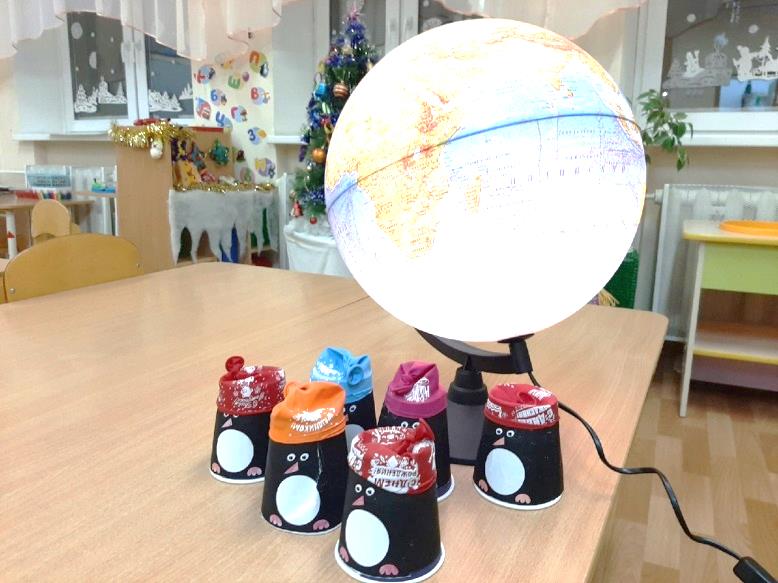 -учить детей конструировать игрушку-забаву-развивать эмоциональную сферу-способствовать использованию игрушки в самостоятельной и совместной с другими детьми деятельности Поиграть с детьми в «снежки», устроить соревнования по меткости и дальности полёта.Обсудить с детьми вопрос, от чего зависит дальность полёта бумажного «снежка».«Зайка проказник»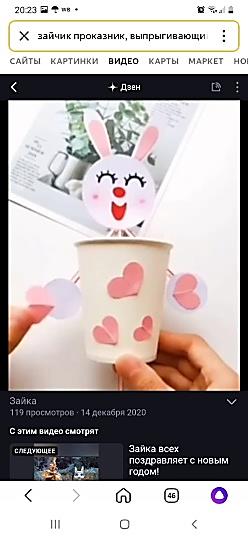 -развивать и закреплять навыки построения  моделей из бумаги и бросового материала-рассказать о новом  способе скрепления деталей.Обсуждение с детьми принципов действия рычагов и шарниров.«Весёлый клоун»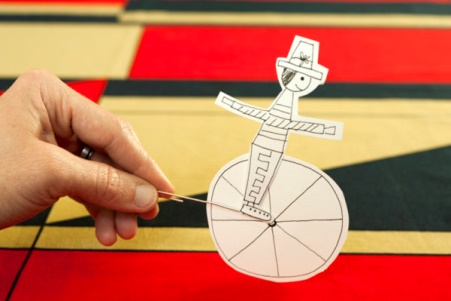 -формировать устойчивый интерес к конструктивной деятельности, желание творить, изобретать-научить детей делать разметку с помощью шаблона-изучить принцип действия игрушкиДети изучают поступательное и вращательное движение (колесо), а также шарнирный механизм. Подвести детей к тому, что в реальной жизни так двигаются колёса у поезда. «Черепаха»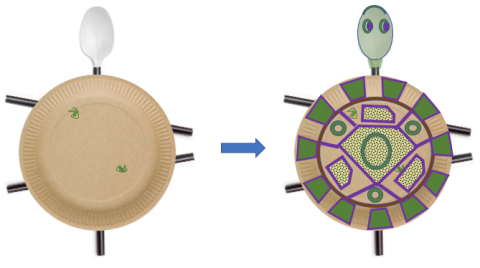 -формировать умения, навыки и способы практической деятельности в процессе создания, испытания, анализа научной игрушки; -приобретать опыт  индивидуальной и коллективной деятельности при реализации конструкторских проектовОбсуждение с детьми принципов действия рычагов и шарниров.Механизм игрушечной черепахи имитирует, но не моделирует движения животногоНатолкнуть детей на грандиозную мысль: добавляя трубочки, можно сделать шестиногих насекомых - божью коровку.«Колесо обозрения»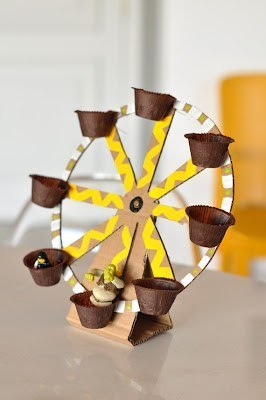 -совершенствовать навык работы по сборке динамичных элементов игрушки-упражнять детей в сборке модели колеса и крепления кабинок для пассажиров-способствовать использованию игрушки в сюжетно-ролевых играхДети знакомятся с механизмом вращательного движения. Может возникнуть проблемная ситуация.  При запуске модели, кабинки могут  переворачиваться вместе с пассажирами. Как этого избежать.«Плыви, плыви, кораблик»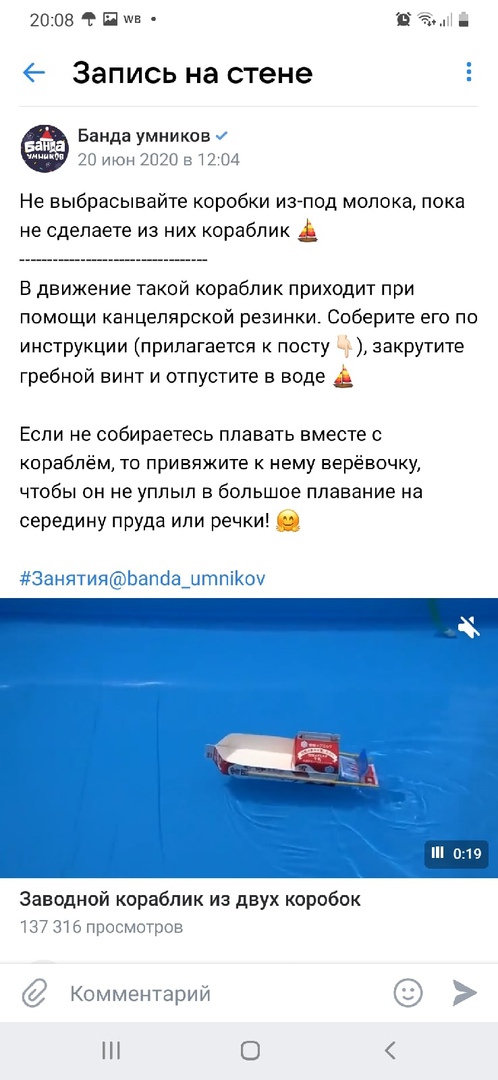 -познакомить детей с инерционной моделью кораблика-учить строить движущуюся модель из бросового материала-продолжать формировать устойчивый интерес к конструктивной деятельности, желание изобретатьДети изучают инерционный механизм. Ищут ответ на вопрос, как увеличить расстояние, пройденное корабликом.Можно вместе с ребятами устроить скоростные соревнования.